საგამოცდო საკითხები:ლიტერატურა:უცხო ენის საგამოცდო ტესტის დონე  ინგლისური  B1   უცხო ენის საგამოცდო ტესტის ნიმუში :Choose the best title for each paragraphTitles: Plan ahead; Why it is so hard; Establish your goals; Guard your time; Set a date;	Make  the Most of your Free Time------------------------------------------------------------------------------------------------------1. Studies say that people nowadays have more free time than ever before.  Then why doesn’t it feel that way?  These days, our free time is usually spent watching television, using computers or communicating on our phones. Images and information are constantly flashing into our brains, so it’s no wonder we don’t feel as if we have really switched off.  To really wind down and help us regain our energy levels, it is important to use our free time wisely.------------------------------------------------------------------------------------------------------2. Think about what you want to achieve in your free time.  Do you want to get fit, get creative or simply relax?   Don’t worry about what you ought to be doing, just think about what will make you feel more content.-----------------------------------------------------------------------------------------------------3. Plan when you are going to enjoy your free time, and treat it in the same way as anything else on your calendar.  If something else more important comes along, you can choose whether or not to postpone it, but never cancel it!  ------------------------------------------------------------------------------------------------------4. Make sure you have everything you need to enjoy your free time in advance. If you’re looking forward to a nice long bath, buy in bath oil and candles.  If you want to get out in the countryside, get your boots and map ready, and don’t forget to check the weather forecast.------------------------------------------------------------------------------------------------------5. Don’t let anything else encroach on your free time.  Ignore the washing up and the vacuuming.  Don’t check your inbox for messages and turn off your mobile phone.  Otherwise, the lines between free time and everyday live will begin to blur, and you won’t feel refreshed.B. Read the job application. Are the following statements true or false? Choose 'not in text' if the information is not there.1. The candidate has a qualification in accounting. ----------------------------  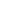 2. The candidate has a university degree in accounting. ----------------------------  3. The candidate has worked as an accountant before. ----------------------------  4. The candidate worked with an accounting firm as a receptionist. -------------------------  5. The candidate is familiar with some accounting software. ----------------------------  I am interested in this job because I am currently looking for an opportunity to use the skills I learnt in my college. I have recently completed a 16-week part-time accounting course (AAT Level 2 Certificate).  The course covered book-keeping, recording income and receipts and basic costing. We used a wide range of computer packages, and I picked up the accounting skills easily. I was able to work alone with very little extra help. I passed the course with merit. I believe my success was due to my thorough work, my numeracy skills and my attention to detail. During the course, I had experience of working to deadlines and working under pressure.  Although this was sometimes stressful, I always completed my work on time.Unfortunately, the course did not include a work placement, so I have not practised my skills in a business setting, and I am now looking for an opportunity to do so.  I am particularly looking for a job in a small company such as yours, as I believe I will be able to interact with a wider range of people, and as a result, learn more skills.  I would like to progress within a company and gain more responsibilities over the years.Although I do not have work experience in finance, I have experience in working in an office environment.  Before starting the accounting course, I worked for 6 months in a recruitment office as a receptionist. My duties involved meeting and greeting clients and visitors, taking phone calls, audio and copy typing and checking stock. I also had to keep the petty cash and mail records.  Through this work, I developed my verbal and written communication skills. I had to speak confidently to strangers and deliver clear messages.  I enjoyed working in a team environment.  I believe the office appreciated my friendly manner and efficient work.C. Read the text and questions below. For each question, mark the letter (A, B, C or D) next to the correct answer. My Job at a Summer Camp, by Charlie RoseEvery year I work at a summer camp for kids and I really enjoy seeing the children do things they never thought they could do. Nearly all the kids know how to swim and play table-tennis before they come, but things like rock climbing are new experiences for most. Some of them are very nervous, but after a bit of encouragement, they agree to try and they all get to the top in the end, which makes them feel great. The kids stay several weeks and some do miss home. You might expect it to be the really young ones who feel like that the most but it’s actually the ten- to thirteen-year-olds. We don’t let them use their mobile phones all the time. First we tell them they can phone home after lunch. Then when they ask again, usually after dinner, we say it’s a bit too late to phone and suggest doing it the next day. Most children are fine in a couple of days and at the end of their stay, it’s amazing how many come and thanks us because they have had a great time. It’s not just the children who get lonely. We get parents who are on the phone the whole time, asking how their child is getting on, which is quite unnecessary. Often their son or daughter will be busy, playing games or doing something else, so we have to tell parents to ring back another time. Some kids arrive dressed in smart, designer, new clothes and they sometimes argue when we tell them to change into something they won’t mind getting dirty, but before long they realise what we mean. Top of FormBottom of FormD. Read the text below and choose the correct word for each space. For each question, mark the correct letter A, B, C or D on your sheet.  San FranciscoWhatever you (0) ………… for from a visit to San Francisco in the USA, you won’t be disappointed.  The hills are just as steep as you imagined they would be, and the Golden Gate Bridge is just as spectacular. It’s no (26) ………… then that the city is among the world’s (27) ………… tourist destinations. (28) ………… many people live there, San Francisco (29) ………… more like a small town than a city of more than 4 million people. Its (30) ………… on the water, its parks, and its hills all (31) ………… that you can never see further than a few blocks. One of the most (32) ………… trips is a drive across the Golden Gate Bridge. This is a journey (33) ………… should be saved for a sunny day so that you can (34) ………… the fantastic view, and Golden Gate Park has wonderful gardens, (35) ………… addition to being great for a picnic. E. Choose the most appropriate answer (A, B, C or D) for each item:I’m very happy _____ in India. I really miss being there.a.  to liveb.  to have livedc.  to be livedd.  to be living2They didn’t reach an agreement ______ their differences.a.  on account ofb.  duec.  becaused.  owing3I wish I _____ those words. But now it’s too late.a.  not having saidb.  have never saidc.  never saidd.  had never said4The woman, who has been missing for 10 days, is believed _____.a.  to be abductedb.  to be abductingc.  to have been abductedd.  to have been abducting5She was working on her computer with her baby next to _____.a.  herselfb.  herc.  her ownd.  hers5_____ to offend anyone, she said both cakes were equally good.a.  Not wantingb.  As not wantingc.  She didn’t wantd.  Because not wanting_____ in trying to solve this problem. It’s clearly unsolvable.a.  There’s no pointb.  It’s no pointc.  There isn’t pointd.  It’s no needLast year, when I last met her, she told me she _____ a letter every day for the last two months.a.  had writtenb.  has writtenc.  had been writingd.  wrote9He _____ robbed as he was walking out of the bank.a.  hadb.  didc.  gotd.  were10_____ forced to do anything. He acted of his own free will.a.  In no way was heb.  No way he wasc.  In any way he wasd.  In any way was he11It _____ the best idea to pay for those tickets by credit card. It was too risky.a.  may not have beenb.  may not bec.  might not bed.  must not have been12They _____ in the basement for three months.a.  were made sleepingb.  were made sleepc.  were made to sleepd.  made to sleepWe’ll never know what might have happened _____ the email earlier.a.  if he sentb.  had he sentc.  if he has sentd.  did he sentIf success _____, we need to prepare ourselves for every possible scenario.a.  is to be achievedb.  is achievedc.  will be achievedd.  is due to achieve______ gifts to the judges.a.  It’s not allowed offeringb.  It’s not permitted to offerc.  It’s not permitted offeringd.  It’s not allowed to offerE. Writing Your friend, Chris, has invited you to a special party which he is organising for your college teacher. Write an email to Chris. In your email, you should • accept the invitation • suggest how you could help Chris prepare for the party • ask Chris for some ideas for a present for your teacher. ფაკულტეტიაგრარულ მეცნიერებათასამაგისტრო საგანმანათლებლო პროგრამის დასახელებამევენახეობა-მეღვინეობაპროგრამის ხელმძღვანელი:საკონტაქტო ინფორმაციამანანა კევლიშვილი პროფესორი, მობ. ტელ: 577 677 184ელ. ფოსტა: manuka62@gmail.comსაგამოცდო საგნის დასახელებაორგანული ქიმია1. ალკოჰოლები, გლიკოლები, გლიცერინები. ალკოჰოლატების, ესტერების წარმოქმნა;    2.ფენოლები. ტკბილისა და ღვინის ფენოლური ნაერთები, დაჟანგვა, კონდენსაცია; 3.კარბონმჟავები. ძმარმჟავა: მიღების ხერხები, ფიზიკური და ქიმიური თვისებები;4.საკვები ჰიდროქსიმჟავები: ლიმონმჟავა, რძემჟავა, მათი მიღება, თვისებები;5.სინთეზური ამინომჟავები და ცილები, როგორც კვების პროდუქტები ცხიმები: მყარი ცხიმები, ცხიმების ჰიდროლიზი. ცხიმების თანამდევი ნივთიერებები. ტკბილისა და ღვინის ამინომჟავები და ცილები;6.ნახშირწყლები საკვებ პროდუქტებში. კლასიფიკაცია. მონოსაქარიდები. ოლიგოსაქარიდები, პოლისაქარიდები. პექტინოვანი ნივთიერებები;  7.ვიტამინები საკვებ პროდუქტებში. წყალში ხსნადი ვიტამინები, ცხიმში ხსნადი ვიტამინები;8.სურნელოვანი დანამატები; კვების მრეწველობაში გამოყენებული საგემოვნო დანამატები; კონსერვანტები და ანტიოქსიდანტები;  ტკბილი ნივთიერებები; კვების მრეწველობაში გამოყენებული საღებრები;9.მრავალფუძიანი, მრავალატომიანი ოქსიმჟავები: ვაშლმჟავა, ღვინომჟავა.1.ელიზბარაშვილი, ე. (2012) ,ორგანული ქიმია, თბილისი: მასწავლებელთა პროფესიული განვითარების ეროვნული ცენტრი2.სამსონია, შ., გვერდწითელი,მ., ჩიკვაიძე,ი., კვირიკაძე,ლ. (2017). ორგანული ქიმია, თბილისი:თსუ3.ადამია,ს.  (1993). ორგანულიქიმია,I,II,III,თბილისი, უნივერსიტეტი.4.ლაშხი, ა. (1970).  ენოქიმია. თბილისი, განათლება.What is the writer trying to do in this text? A describe how children make friends at a summer camp B suggest how parents should choose a summer camp for children C explain what it is like for children at a summer camp D advise children how to behave at a summer camp What does the writer say about rock climbing at the camp? A Some children already know how to do it. B Some children prefer to swim or play table-tennis. C Some children refuse to take part. D Some children find it more enjoyable than they expected to. 26 A guess B excuse C question D surprise 27 A complete B top C proper D full 28 A Although B Besides C Unless D Despite 29 A shows B fits C seems D makes 30 A location B point C landscape D scene 31 A allow B mean C let D intend 32 A amazed B popular C interested D positive 33 A who B where C which D what 34 A admire B approve C accept D attract 35 A in B as C on D by 